Comune di Valfenera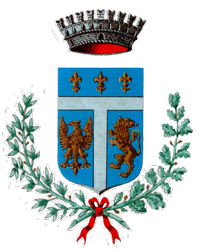 Provincia di AstiSegnalazione certificata di inizio attività edilizia (SCIA)(Presentata allo Sportello unico per l’Edilizia in data ....../....../............, con prot. ..............)PREMESSOche in data ....../....../............ il/la Sig.: .................................................................................................................nato/a a ..............................................................................................................................., il ....../....../............,residente in ..............................................................., via .................................................................., n. ........., C.F. .......................................................................................................,  ......................................................, (in relazione al combinato disposto degli articoli 22 e 23 del T.U. dell’Edilizia approvato con d.P.R. 6 giugno 2001, n. 380 e succ. modif. e dell’art. 19 della legge 7 agosto 1990, n. 241 e succ. modif. e di quanto, da ultimo, previsto dal decreto-legge 21 giugno 2013, n. 69 convertito, con modificazioni, dall’art. 1 della legge 9 agosto 2013, n. 98, cd. “Decreto del Fare”), presentava, allo sportello unico per l’edilizia, segnalazione certificata di inizio attività (SCIA) relativa al seguente intervento,nel particolare:IL/LA SOTTOSCRITTO/A....................................................................................................................................................... in qualità di  tecnico progettista dei lavori  direttore dei lavori  tecnico abilitato, nato/a ........................................................................................ il ....../....../............ con studio professionale in ..................................................................................... Via ............................................................. n. ............. iscritto/a all’ordine/albo de ..................................................................................................... della Provincia di ........................................................................................................................................, al n. ........................, dal ..........................................., C.F. ...............................................................  .............................................DICHIARAin qualità di persona esercente un servizio di pubblica necessità, verificate le condizioni della costruzione/unità immobiliare, di ordine statico, e quelle dal punto di vista dimensionale, delle prescrizioni urbanistiche ed edilizie, nonché delle condizioni di sicurezza, igiene, salubrità, efficienza energetica degli edifici, degli impianti negli stessi installati e il rispetto della normativa relativa alle barriere architettoniche:	La conformità delle opere eseguite al progetto allegato alla segnalazione certificata di inizio attività (SCIA) prima richiamata.	Che l’opera è stata realizzata con le seguenti variazioni rispetto al progetto a suo tempo presentato: Con varianti minori, di cui alla SCIA presentata prima della dichiarazione di fine lavori, in data ....../....../............, con prot. ....................... Parte integrante della SCIA originaria.	  Con varianti non essenziali, di cui alla SCIA presentata prima della dichiarazione di fine lavori, in data ....../....../............, con prot. ....................... Parte integrante della SCIA originaria. Visto certificato di collaudo statico Visto certificato relativo alla sicurezza degli impianti Visto certificato relativo al risparmio energetico Visto gli idonei requisiti igienico sanitari Visto che i lavori sono stati eseguiti nel rispetto della alla disciplina delle seguenti norme: Normativa per le opere in conglomerato cementizio armato normale e precompresso e per quelle in acciaio. Normativa sugli edifici in muratura.	Normativa sulle costruzioni prefabbricate.	Normativa antisismica.	Altro (elencare): ....................................................................................................Visto altresì: Che la presente asseverazione vale come certificazione del collaudo finale attestante la conformità delle opere delle opere eseguite al titolo presentato e del rispetto delle prescrizioni indicate nello stesso, (ai sensi dell'art. 23, c. 7 e dell’art. 24 c. 5 del DPR n. 380 del 2001).  Che sono state riscontrate le condizioni di sicurezza, igiene, salubrità, e il rispetto della normativa relativa al risparmio energetico degli edifici e la sicurezza degli impianti negli stessi installati, (ai sensi dell'art. 24, c. 5, del DPR n. 380 del 2001).  Che le opere realizzate sono conformi alla normativa vigente in materia di accessibilità e superamento delle barriere architettoniche, (ai sensi degli artt. 77 e 82 del DPR n. 380 del 2001). COLLAUDAgli interventi realizzati sulla base della SCIA in premessa indicata, (ai sensi e per gli effetti dell’art. 23, comma 7, del T.U. dell’Edilizia approvato con d.P.R. 6 giugno 2001, n. 380 e s.m.i.).Il tecnico.............................................. .................................... lì ....../....../............CERTIFICATO DI COLLAUDO FINALEattestante la conformità dell’opera di cui al progetto presentatoCON SEGNALAZIONE CERTIFICATA DI INIZIO ATTIVITÀ (SCIA)(DPR 6 giugno 2001, n. 380, Art. 23, comma 7)DESCRIZIONE DEI LAVORI............................................................................................................................................................................................................................................................................................................................................................................................................................................................................................................................................................................................UBICAZIONE DELL’IMMOBILE..............................................................................................................................................................................................................................................................................................ESTREMI CATASTALIFoglio ........................... Mappali ........................................................................................................................................................................................................................................IMPRESA CHEHA ESEGUITOI LAVORI..............................................................................................................................................................................................................................................................................................Cod. Fisc. ..................................................................  .....................................................DIRETTORE DEI LAVORI.....................................................................................................................................................................................................................................................................................................................................................................................................................................................................................................................................................................................................................OPERE PROGETTATE da SCIA originariaOPERE REALIZZATE in corso d’opera regolarizzate con la presentazione della SCIA di variante............................................................................................................................................................................................................................................................................................................................................................................................................................................................................................................................................................................................................................................................................................................................................................................................................................................................................................................................................................................................................................................................